ТЕРРИТОРИАЛЬНАЯ ИЗБИРАТЕЛЬНАЯ КОМИССИЯТАСЕЕВСКОГО РАЙОНА КРАСНОЯРСКОГО КРАЯРЕШЕНИЕ«06» июня 2018 годас. Тасеево№47/174О назначении председателяучастковой избирательной комиссии избирательного участка № 1923
Тасеевского района Красноярского краяВ соответствии с пунктом 7 статьи 28 Федерального закона отгода № 67-ФЗ «Об основных гарантиях избирательных прав и права на участие в референдуме граждан Российской Федерации» территориальная избирательная комиссия Тасеевского района Красноярского края РЕШИЛА:Назначить председателем участковой избирательной комиссии избирательного участка № 1923 Тасеевского района Красноярского края Ананьеву Ольгу Владимировну, 1979 года рождения, имеющую высшее образование, ведущего специалиста по мобилизационной подготовке администрации Тасеевского района, предложенную для назначения в состав комиссии собранием избирателей по месту работы.Председателю участковой избирательной комиссии избирательного участка № 1923 Тасеевского района Красноярского края Ананьевой О.В. провести первое организационное заседание участковой избирательной комиссии избирательного участка № 1923 Тасеевского района Красноярского края не позднее 07 июня 2018 года.Направить копию настоящего решения в Избирательную комиссию Красноярского края, участковую избирательную комиссию и разместить на официальном сайте администрации Тасеевского района adm.taseevo.ru в разделе «Выборы»: adm.taseevo.ru/index/tik/0-216.Председательтерриториальной избирательной комиссии
Тасеевского района Красноярского края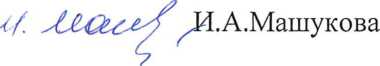 Секретарьтерриториальной избирательной комиссии
Тасеевского района Красноярского края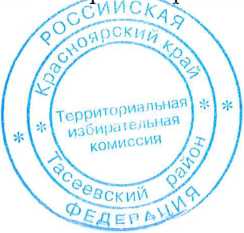 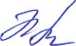 Н.Н.Абрамова#ТЕРРИТОРИАЛЬНАЯ ИЗБИРАТЕЛЬНАЯ КОМИССИЯТАСЕЕВСКОГО РАЙОНА КРАСНОЯРСКОГО КРАЯРЕШЕНИЕ«06» июня 2018 годас. Тасеево№47/175О назначении председателяучастковой избирательной комиссии избирательного участка № 1924
Тасеевского района Красноярского краяВ соответствии с пунктом 7 статьи 28 Федерального закона отгода № 67-ФЗ «Об основных гарантиях избирательных прав и права на участие в референдуме граждан Российской Федерации» территориальная избирательная комиссия Тасеевского района Красноярского края РЕШИЛА:Назначить председателем участковой избирательной комиссии избирательного участка № 1924 Тасеевского района Красноярского края Клеветову Анну Алексеевну, 1980 года рождения, имеющую высшее образование, судебного пристава исполнителя отдела судебных приставов по Тасеевскому району, предложенную для назначения в состав комиссии собранием избирателей по месту работы.Председателю участковой избирательной комиссии избирательного участка № 1924 Тасеевского района Красноярского края Клеветовой А.А. провести первое организационное заседание участковой избирательной комиссии избирательного участка № 1924 Тасеевского района Красноярского края не позднее 07 июня 2018 года.Направить копию настоящего решения в Избирательную комиссию Красноярского края, участковую избирательную комиссию и разместить на официальном сайте администрации Тасеевского района adm.taseevo.ru в разделе «Выборы»: adm.taseevo.ru/index/tilc/0-216.Председательтерриториальной избирательной комиссии
Тасеевского района Красноярского края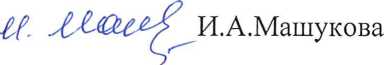 Секретарьтерриториальной избирательной комиссии
Тасеевского района Красноярского края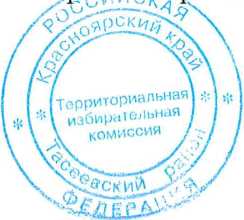 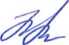 Н.Н.АбрамоваТЕРРИТОРИАЛЬНАЯ ИЗБИРАТЕЛЬНАЯ КОМИССИЯТАСЕЕВСКОГО РАЙОНА КРАСНОЯРСКОГО КРАЯРЕШЕНИЕ«06» июня 2018 годас. Тасеево№47/176О назначении председателяучастковой избирательной комиссии избирательного участка № 1925
Тасеевского района Красноярского краяВ соответствии с пунктом 7 статьи 28 Федерального закона отгода № 67-ФЗ «Об основных гарантиях избирательных прав и права на участие в референдуме граждан Российской Федерации» территориальная избирательная комиссия Тасеевского района Красноярского края РЕШИЛА:Назначить председателем участковой избирательной комиссии избирательного участка № 1925 Тасеевского района Красноярского края Никитевич Елену Сергеевну, 1989 года рождения, имеющую высшее образование, ведущего специалиста отдела образования администрации Тасеевского района, предложенную для назначения в состав комиссии Красноярским региональным отделением Политической партии «ЛДПР - Либерально-демократическая партия России».Председателю участковой избирательной комиссии избирательного участка № 1925 Тасеевского района Красноярского края Никитевич Е.С. провести первое организационное заседание участковой избирательной комиссии избирательного участка № 1925 Тасеевского района Красноярского края не позднее 07 июня 2018 года.Направить копию настоящего решения в Избирательную комиссию Красноярского края, участковую избирательную комиссию и разместить на официальном сайте администрации Тасеевского района adm.taseevo.ru в разделе «Выборы»: adm.taseevo.ru/index/tik/0-216.территориальной избирательной комиссии
Тасеевского района Красноярского края	И.А.МашуковаПредседательСекретарьтерриториальной избирательной комиссии
Тасеевского района Красноярского края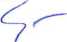 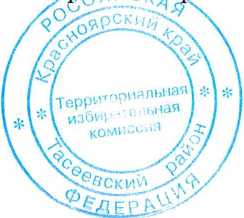 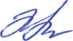 Н.Н.АбрамоваТЕРРИТОРИАЛЬНАЯ ИЗБИРАТЕЛЬНАЯ КОМИССИЯТАСЕЕВСКОГО РАЙОНА КРАСНОЯРСКОГО КРАЯРЕШЕНИЕ«06» июня 2018 годас. Тасеево№47/177О назначении председателяучастковой избирательной комиссии избирательного участка № 1927
Тасеевского района Красноярского краяВ соответствии с пунктом 7 статьи 28 Федерального закона отгода № 67-ФЗ «Об основных гарантиях избирательных прав и права на участие в референдуме граждан Российской Федерации» территориальная избирательная комиссия Тасеевского района Красноярского края РЕШИЛА:Назначить председателем участковой избирательной комиссии избирательного участка № 1927 Тасеевского района Красноярского края Моржову Оксану Сергеевну, 1980 года рождения, имеющую высшее образование, ведущего специалиста по жизнеобеспечению отдела экономического анализа и прогнозирования администрации Тасеевского района, предложенную для назначения в состав комиссии Тасеевским местным (районным) отделением Красноярского (краевого) отделения Политической партии «КОММУНИСТИЧЕСКАЯ ПАРТИЯ РОССИЙСКОЙ ФЕДЕРАЦИИ».Председателю участковой избирательной комиссии избирательного участка № 1927 Тасеевского района Красноярского края Моржовой О.С. провести первое организационное заседание участковой избирательной комиссии избирательного участка № 1927 Тасеевского района Красноярского края не позднее 07 июня 2018 года.Направить копию настоящего решения в Избирательную комиссию Красноярского края, участковую избирательную комиссию и разместить на официальном сайте администрации Тасеевского района adm.taseevo.ru в разделе «Выборы»: adm.taseevo.ru/index/tik/0-216.Председательтерриториальной избирательной комиссии
Тасеевского района Красноярского края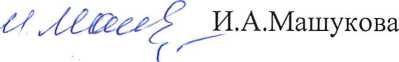 Секретарьтерриториальной избирательной комиссии Тасеевс!	фского края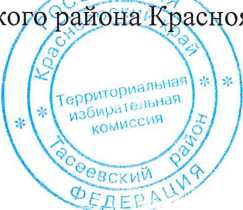 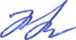 Н.Н.АбрамоваТЕРРИТОРИАЛЬНАЯ ИЗБИРАТЕЛЬНАЯ КОМИССИЯТАСЕЕВСКОГО РАЙОНА КРАСНОЯРСКОГО КРАЯРЕШЕНИЕ«06» июня 2018 годас. Тасеево№47/178О назначении председателяучастковой избирательной комиссии избирательного участка № 1928
Тасеевского района Красноярского краяВ соответствии с пунктом 7 статьи 28 Федерального закона отгода № 67-ФЗ «Об основных гарантиях избирательных прав и права на участие в референдуме граждан Российской Федерации» территориальная избирательная комиссия Тасеевского района Красноярского края РЕШИЛА:Назначить председателем участковой избирательной комиссии избирательного участка № 1928 Тасеевского района Красноярского края Зайцеву Татьяну Аркадьевну, 1969 года рождения, имеющую среднее профессиональное образование, участкового лесничего Унжинского участкового лесничества КГБУ «Усольское лесничество», предложенную для назначения в состав комиссии собранием избирателей по месту работы.Председателю участковой избирательной комиссии избирательного участка № 1928 Тасеевского района Красноярского края Зайцевой Т.А. провести первое организационное заседание участковой избирательной комиссии избирательного участка № 1928 Тасеевского района Красноярского края не позднее 07 июня 2018 года.Направить копию настоящего решения в Избирательную комиссию Красноярского края, участковую избирательную комиссию и разместить на официальном сайте администрации Тасеевского района adm.taseevo.ru в разделе «Выборы»: adm.taseevo.ru/index/tilc/0-216.Председательтерриториальной избирательной комиссии
Тасеевского района Красноярского края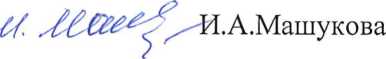 Секретарьтерриториальной избирательной комиссии
Тасеевского районаКрасноярского края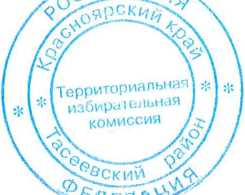 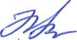 Н.Н.АбрамоваТЕРРИТОРИАЛЬНАЯ ИЗБИРАТЕЛЬНАЯ КОМИССИЯТАСЕЕВСКОГО РАЙОНА КРАСНОЯРСКОГО КРАЯРЕШЕНИЕ«06» июня 2018 годас. Тасеево№47/179О назначении председателяучастковой избирательной комиссии избирательного участка № 1929
Тасеевского района Красноярского краяВ соответствии с пунктом 7 статьи 28 Федерального закона отгода № 67-ФЗ «Об основных гарантиях избирательных прав и права на участие в референдуме граждан Российской Федерации» территориальная избирательная комиссия Тасеевского района Красноярского края РЕШИЛА:Назначить председателем участковой избирательной комиссии избирательного участка № 1929 Тасеевского района Красноярского края Некрасову Марию Сергеевну, 1985 года рождения, имеющую высшее образование, руководителя группы персонифицированного учета и взаимодействия со страхователями Отдела ПФР в Тасеевском районе Красноярского края, предложенную для назначения в состав комиссии собранием избирателей по месту жительства.Председателю участковой избирательной комиссии избирательного участка № 1929 Тасеевского района Красноярского края Некрасовой М.С. провести первое организационное заседание участковой избирательной комиссии избирательного участка № 1929 Тасеевского района Красноярского края не позднее 07 июня 2018 года.Направить копию настоящего решения в Избирательную комиссию Красноярского края, участковую избирательную комиссию и разместить на официальном сайте администрации Тасеевского района adm.taseevo.ru в разделе «Выборы»: adm.taseevo.ru/index/tik/0-216.Председательтерриториальной избирательной комиссии
Тасеевского района Красноярского края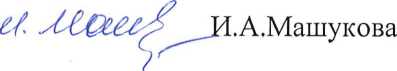 Секретарьтерриториальной избирательной комиссии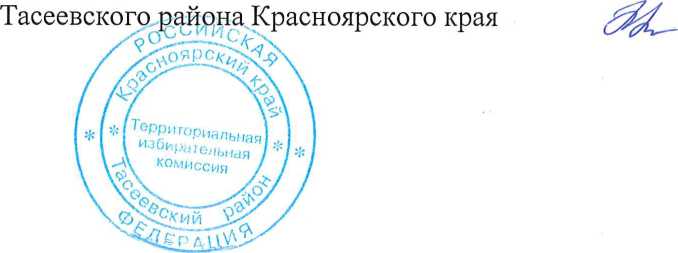 Н.Н.АбрамоваТЕРРИТОРИАЛЬНАЯ ИЗБИРАТЕЛЬНАЯ КОМИССИЯТАСЕЕВСКОГО РАЙОНА КРАСНОЯРСКОГО КРАЯРЕШЕНИЕ«06» июня 2018 годас. Тасеево№47/180О назначении председателяучастковой избирательной комиссии избирательного участка № 1931
Тасеевского района Красноярского краяВ соответствии с пунктом 7 статьи 28 Федерального закона отгода № 67-ФЗ «Об основных гарантиях избирательных прав и права на участие в референдуме граждан Российской Федерации» территориальная избирательная комиссия Тасеевского района Красноярского края РЕШИЛА:1 .Назначить председателем участковой избирательной комиссии избирательного участка № 1931 Тасеевского района Красноярского края Сидоркову Елену Петровну, 1970 года рождения, имеющую высшее образование, начальника отдела КГКУ «Центр занятости населения Тасеевского района», предложенную для назначения в состав комиссии Красноярским региональным отделением Политической партии «ЛДПР - Либерально-демократическая партия России».Председателю участковой избирательной комиссии избирательного участка № 1931 Тасеевского района Красноярского края Сидорковой Е.П. провести первое организационное заседание участковой избирательной комиссии избирательного участка № 1931 Тасеевского района Красноярского края не позднее 07 июня 2018 года.Направить копию настоящего решения в Избирательную комиссию Красноярского края, участковую избирательную комиссию и разместить на официальном сайте администрации Тасеевского района adm.taseevo.ru в разделе «Выборы»: adm.taseevo.ru/index/tik/0-216.территориальной избирательной комиссии
Тасеевского района Красноярского края	И.А.МашуковаПредседатель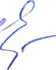 Секретарьтерриториальной избирательной комиссии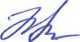 Н.Н.Абрамова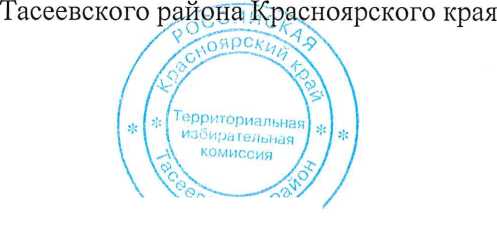 ТЕРРИТОРИАЛЬНАЯ ИЗБИРАТЕЛЬНАЯ КОМИССИЯТАСЕЕВСКОГО РАЙОНА КРАСНОЯРСКОГО КРАЯРЕШЕНИЕ«06 июня 2018 годас. Тасеево№47/181О назначении председателяучастковой избирательной комиссии избирательного участка № 1932
Тасеевского района Красноярского краяВ соответствии с пунктом 7 статьи 28 Федерального закона отгода № 67-ФЗ «Об основных гарантиях избирательных прав и права на участие в референдуме граждан Российской Федерации» территориальная избирательная комиссия Тасеевского района Красноярского края РЕШИЛА:Назначить председателем участковой избирательной комиссии избирательного участка № 1932 Тасеевского района Красноярского края Рыжкову Светлану Владиславовну, 1970 года рождения, имеющую среднее техническое образование, временно неработающую, предложенную для назначения в состав комиссии Тасеевским местным (районным) отделением Красноярского (краевого) отделения Политической партии «КОММУНИСТИЧЕСКАЯ ПАРТИЯ РОССИЙСКОЙ ФЕДЕРАЦИИ».Председателю участковой избирательной комиссии избирательного участка № 1932 Тасеевского района Красноярского края Рыжковой С.В. провести первое организационное заседание участковой избирательной комиссии избирательного участка № 1932 Тасеевского района Красноярского края не позднее 07 июня 2018 года.Направить копию настоящего решения в Избирательную комиссию Красноярского края, участковую избирательную комиссию и разместить на официальном сайте администрации Тасеевского района adm.taseevo.ru в разделе «Выборы»: adm.taseevo.ru/index/tik/0-216.Председательтерриториальной избирательной комиссииТасеевского района Красноярского края // Л&ОШ: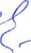 И.А.МашуковаСекретарьтерриториальной избирательной комиссии
Тасеевского района Красноярского края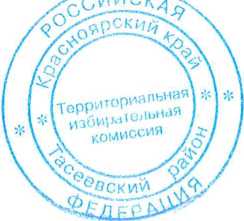 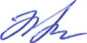 Н.Н.АбрамоваТЕРРИТОРИАЛЬНАЯ ИЗБИРАТЕЛЬНАЯ КОМИССИЯТАСЕЕВСКОГО РАЙОНА КРАСНОЯРСКОГО КРАЯРЕШЕНИЕ«06» июня 2018 годас. Тасеево№47/182О назначении председателяучастковой избирательной комиссии избирательного участка № 1934
Тасеевского района Красноярского краяВ соответствии с пунктом 7 статьи 28 Федерального закона отгода № 67-ФЗ «Об основных гарантиях избирательных прав и права на участие в референдуме граждан Российской Федерации» территориальная избирательная комиссия Тасеевского района Красноярского края РЕШИЛА:Назначить председателем участковой избирательной комиссии избирательного участка № 1934 Тасеевского района Красноярского края Моржову Юлию Васильевну, 1984 года рождения, имеющую высшее образование, кладовщика МБОУ «Суховская СОШ № 3», предложенную для назначения в состав комиссии Тасеевским местным (районным) отделением Красноярского (краевого) отделения Политической партии «КОММУНИСТИЧЕСКАЯ ПАРТИЯ РОССИЙСКОЙ ФЕДЕРАЦИИ».Председателю участковой избирательной комиссии избирательного участка № 1934 Тасеевского района Красноярского края Моржовой Ю.В. провести первое организационное заседание участковой избирательной комиссии избирательного участка № 1934 Тасеевского района Красноярского края не позднее 07 июня 2018 года.Направить копию настоящего решения в Избирательную комиссию Красноярского края, участковую избирательную комиссию и разместить на официальном сайте администрации Тасеевского района adm.taseevo.ru в разделе «Выборы»: adm.taseevo.ru/index/tik/0-216.Председательтерриториальной избирательной комиссии
Тасеевского района Красноярского края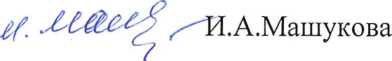 Секретарьтерриториальной избирательной комиссии
Тасеевского района Коасноярского края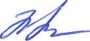 Н.Н.Абрамова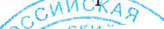 ТЕРРИТОРИАЛЬНАЯ ИЗБИРАТЕЛЬНАЯ КОМИССИЯТАСЕЕВСКОГО РАЙОНА КРАСНОЯРСКОГО КРАЯРЕШЕНИЕ«06» июня 2018 годас. Тасеево№47/183О назначении председателяучастковой избирательной комиссии избирательного участка № 1937
Тасеевского района Красноярского краяВ соответствии с пунктом 7 статьи 28 Федерального закона отгода № 67-ФЗ «Об основных гарантиях избирательных прав и права на участие в референдуме граждан Российской Федерации» территориальная избирательная комиссия Тасеевского района Красноярского края РЕШИЛА:Назначить председателем участковой избирательной комиссии избирательного участка № 1937 Тасеевского района Красноярского края Ермакову Татьяну Анатольевну, 1969 года рождения, имеющую высшее образование, библиотекаря МБОУ «Сивохинская средняя общеобразовательная школа № 5», предложенную для назначения в состав комиссии Красноярским региональным отделением Политической партии «ЛДПР-Либерально-демократическая партия России».Председателю участковой избирательной комиссии избирательного участка № 1937 Тасеевского района Красноярского края Ермаковой Т.А. провести первое организационное заседание участковой избирательной комиссии избирательного участка № 1937 Тасеевского района Красноярского края не позднее 07 июня 2018 года.Направить копию настоящего решения в Избирательную комиссию Красноярского края, участковую избирательную комиссию и разместить на официальном сайте администрации Тасеевского района adm.taseevo.ru в разделе «Выборы»: adm.taseevo.ru/index/tilc/0-216.Председательтерриториальной избирательной комиссии
Тасеевского района Красноярского края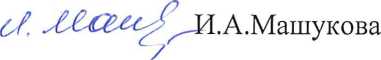 Секретарьтерриториальной избирательной комиссии
Тасеевского района Красноярского края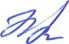 Н.Н.Абрамова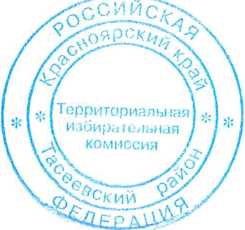 ТЕРРИТОРИАЛЬНАЯ ИЗБИРАТЕЛЬНАЯ КОМИССИЯТАСЕЕВСКОГО РАЙОНА КРАСНОЯРСКОГО КРАЯРЕШЕНИЕ«06» июня 2018 годас. Тасеево№47/184О назначении председателяучастковой избирательной комиссии избирательного участка № 1938
Тасеевского района Красноярского краяВ соответствии с пунктом 7 статьи 28 Федерального закона отгода № 67-ФЗ «Об основных гарантиях избирательных прав и права на участие в референдуме граждан Российской Федерации» территориальная избирательная комиссия Тасеевского района Красноярского края РЕШИЛА:1 .Назначить председателем участковой избирательной комиссии избирательного участка № 1938 Тасеевского района Красноярского края Кондакову Марину Геннадьевну, 1978 года рождения, имеющую высшее образование, директора КГКУ «ЦЗН Тасеевского района», предложенную для назначения в состав комиссии собранием избирателей по месту работы.Председателю участковой избирательной комиссии избирательного участка № 1938 Тасеевского района Красноярского края Кондаковой М.Г. провести первое организационное заседание участковой избирательной комиссии избирательного участка № 1938 Тасеевского района Красноярского края не позднее 07 июня 2018 года.Направить копию настоящего решения в Избирательную комиссию Красноярского края, участковую избирательную комиссию и разместить на официальном сайте администрации Тасеевского района adm.taseevo.ru в разделе «Выборы»: adm.taseevo.ru/index/tik/0-216.Председательтерриториальной избирательной комиссии
Тасеевского района Красноярского края £/.	.А.Машукова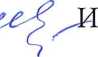 Секретарьтерриториальной избирательной комиссии
Тасеевского района Красноярского края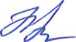 Н.Н.Абрамова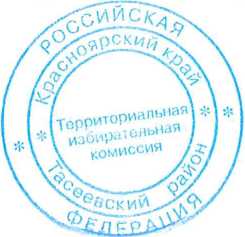 ТЕРРИТОРИАЛЬНАЯ ИЗБИРАТЕЛЬНАЯ КОМИССИЯТАСЕЕВСКОГО РАЙОНА КРАСНОЯРСКОГО КРАЯРЕШЕНИЕ«06» июня 2018 года	с. Тасеево	№47/185О назначении председателяучастковой избирательной комиссии избирательного участка № 1939
Тасеевского района Красноярского краяВ соответствии с пунктом 7 статьи 28 Федерального закона отгода № 67-ФЗ «Об основных гарантиях избирательных прав и права на участие в референдуме граждан Российской Федерации» территориальная избирательная комиссия Тасеевского района Красноярского края РЕШИЛА:Назначить председателем участковой избирательной комиссии избирательного участка № 1939 Тасеевского района Красноярского края Стугареву Людмилу Александровну, 1961 года рождения, имеющую среднее профессиональное образование, пенсионера, предложенную для назначения в состав комиссии Красноярским региональным отделением Политической партии «ЛДПР - Либерально-демократическая партия России».Председателю участковой избирательной комиссии избирательного участка № 1939 Тасеевского района Красноярского края Стугаревой Л.А. провести первое организационное заседание участковой избирательной комиссии избирательного участка № 1939 Тасеевского района Красноярского края не позднее 07 июня 2018 года.Направить копию настоящего решения в Избирательную комиссию Красноярского края, участковую избирательную комиссию и разместить на официальном сайте администрации Тасеевского района adm.taseevo.ru в разделе «Выборы»: adm.taseevo.ru/index/tiH0-216.Председательтерриториальной избирательной комиссии Тасеевского района Красноярского края Of.	И.А.МашуковаСекретарьтерриториальной избирательной комиссииТасеевского района Красноярского краяН.Н.Абрамова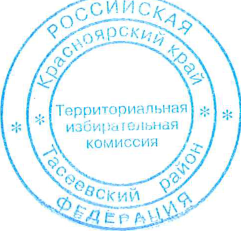 ТЕРРИТОРИАЛЬНАЯ ИЗБИРАТЕЛЬНАЯ КОМИССИЯТАСЕЕВСКОГО РАЙОНА КРАСНОЯРСКОГО КРАЯРЕШЕНИЕ«06» июня 2018 годас. Тасеево№47/186О назначении председателяучастковой избирательной комиссии избирательного участка № 1940
Тасеевского района Красноярского краяВ соответствии с пунктом 7 статьи 28 Федерального закона отгода № 67-ФЗ «Об основных гарантиях избирательных прав и права на участие в референдуме граждан Российской Федерации» территориальная избирательная комиссия Тасеевского района Красноярского края РЕШИЛА:1 .Назначить председателем участковой избирательной комиссии избирательного участка № 1940 Тасеевского района Красноярского края Попову Юлию Юрьевну, 1992 года рождения, имеющую среднее (полное) общее образование, домохозяйку, предложенную для назначения в состав комиссии местным отделением Политической партии СПРАВЕДЛИВАЯ РОССИЯ в Тасеевском районе Красноярского края.Председателю участковой избирательной комиссии избирательного участка № 1940 Тасеевского района Красноярского края Поповой ЮЮ. провести первое организационное заседание участковой избирательной комиссии избирательного участка № 1940 Тасеевского района Красноярского края не позднее 07 июня 2018 года.Направить копию настоящего решения в Избирательную комиссию Красноярского края, участковую избирательную комиссию и разместить на официальном сайте администрации Тасеевского района adm.taseevo.ru в разделе «Выборы»: adm.taseevo.ru/index/tik/0-216.Председательтерриториальной избирательной комиссии
Тасеевского района Красноярского края //,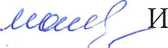 .А.Машукова/Секретарьтерриториальной избирательной комиссии
Тасеевского района Красноярского края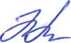 Н.Н.Абрамова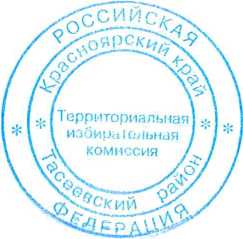 ТЕРРИТОРИАЛЬНАЯ ИЗБИРАТЕЛЬНАЯ КОМИССИЯТАСЕЕВСКОГО РАЙОНА КРАСНОЯРСКОГО КРАЯРЕШЕНИЕ«06» июня 2018 года	с. Тасеево	№47/187О назначении председателяучастковой избирательной комиссии избирательного участка № 1941
Тасеевского района Красноярского краяВ соответствии с пунктом 7 статьи 28 Федерального закона отгода № 67-ФЗ «Об основных гарантиях избирательных прав и права на участие в референдуме граждан Российской Федерации» территориальная избирательная комиссия Тасеевского района Красноярского края РЕШИЛА:1 .Назначить председателем участковой избирательной комиссии избирательного участка № 1941 Тасеевского района Красноярского края Дортман Ольгу Анатольевну, 1963 года рождения, имеющую среднее специальное образование, заведующую Хандальской сельской библиотекой филиалом № 1, предложенную для назначения в состав комиссии Тасеевским местным (районным) отделением Красноярского (краевого) отделения Политической партии «КОММУНИСТИЧЕСКАЯ ПАРТИЯ РОССИЙСКОЙ ФЕДЕРАЦИИ»;Председателю участковой избирательной комиссии избирательного участка № 1941 Тасеевского района Красноярского края Дортман О.А. провести первое организационное заседание участковой избирательной комиссии избирательного участка № 1941 Тасеевского района Красноярского края не позднее 07 июня 2018 года.Направить копию настоящего решения в Избирательную комиссию Красноярского края, участковую избирательную комиссию и разместить на официальном сайте администрации Тасеевского района adm.taseevo.ru в разделе «Выборы»: adm.taseevo.ru/index/tik/0-216.Председательтерриториальной избирательной комиссии
Тасеевского района Красноярского края 6/?А-МашУковаН.Н.Абрамова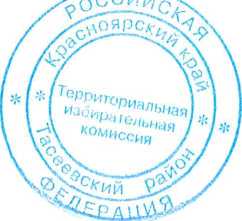 Секретарьтерриториальной избирательной комиссии
Тасеевского района Красноярского краяГ' Г' \Л /'Т'"---ТЕРРИТОРИАЛЬНАЯ ИЗБИРАТЕЛЬНАЯ КОМИССИЯТАСЕЕВСКОГО РАЙОНА КРАСНОЯРСКОГО КРАЯРЕШЕНИЕ«06» июня 2018 годас. Тасеево№ 47/188О назначении председателяучастковой избирательной комиссии избирательного участка № 1942
Тасеевского района Красноярского краяВ соответствии с пунктом 7 статьи 28 Федерального закона отгода № 67-ФЗ «Об основных гарантиях избирательных прав и права на участие в референдуме граждан Российской Федерации» территориальная избирательная комиссия Тасеевского района Красноярского края РЕШИЛА:1 .Назначить председателем участковой избирательной комиссии избирательного участка № 1942 Тасеевского района Красноярского края Яковлеву Наталью Александровну, 1971 года рождения, имеющую высшее образование, ведущего специалиста по ГО и ЧС администрации Тасеевского района, предложенную для назначения в состав комиссии Красноярским региональным отделением Политической партии «ЛДПР-Либерально- демократическая партия России».Председателю участковой избирательной комиссии избирательного участка № 1942 Тасеевского района Красноярского края Яковлевой Н.А. провести первое организационное заседание участковой избирательной комиссии избирательного участка № 1942 Тасеевского района Красноярского края не позднее 07 июня 2018 года.Направить копию настоящего решения в Избирательную комиссию Красноярского края, участковую избирательную комиссию и разместить на официальном сайте администрации Тасеевского района adm.taseevo.ru в разделе «Выборы»: adm.taseevo.ru/index/tik/0-216.Председательтерриториальной избирательной комиссии
Тасеевского района Красноярского края If.И.А.МашуковаСекретарьтерриториальной избирательной комиссии
Тасеевского района Красноярского края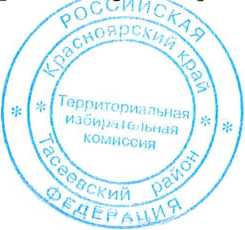 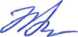 Н.Н.АбрамоваТЕРРИТОРИАЛЬНАЯ ИЗБИРАТЕЛЬНАЯ КОМИССИЯТАСЕЕВСКОГО РАЙОНА КРАСНОЯРСКОГО КРАЯРЕШЕНИЕ«06» июня 2018 годас. Тасеево№47/189О назначении председателяучастковой избирательной комиссии избирательного участка № 1943
Тасеевского района Красноярского краяВ соответствии с пунктом 7 статьи 28 Федерального закона отгода № 67-ФЗ «Об основных гарантиях избирательных прав и права на участие в референдуме граждан Российской Федерации» территориальная избирательная комиссия Тасеевского района Красноярского края РЕШИЛА:Назначить председателем участковой избирательной комиссии избирательного участка № 1943 Тасеевского района Красноярского края Демидюк Юлию Владимировну, 1978 года рождения, имеющую высшее образование, начальника отдела структурного подразделения КГБУ «Многофункциональный центр предоставления государственных и муниципальных услуг» в с. Тасеево, предложенную для назначения в состав комиссии Красноярским региональным отделением Политической партии «ЛДПР - Либерально-демократическая партия России».Председателю участковой избирательной комиссии избирательного участка № 1943 Тасеевского района Красноярского края Демидюк Ю.В. провести первое организационное заседание участковой избирательной комиссии избирательного участка № 1943 Тасеевского района Красноярского края не позднее 07 июня 2018 года.Направить копию настоящего решения в Избирательную комиссию Красноярского края, участковую избирательную комиссию и разместить на официальном сайте администрации Тасеевского района adm.taseevo.ru в разделе «Выборы»: adm.taseevo.ru/index/tik/0-216.Председательтерриториальной избирательной комиссии
Тасеевского района Красноярского края^ { С ([С{/ ( И А Машукова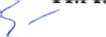 Секретарьтерриториальной изби
Тасеевского района Ь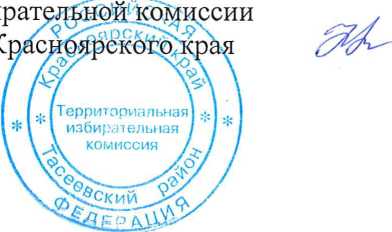 Н.Н.АбрамоваТЕРРИТОРИАЛЬНАЯ ИЗБИРАТЕЛЬНАЯ КОМИССИЯТАСЕЕВСКОГО РАЙОНА КРАСНОЯРСКОГО КРАЯРЕШЕНИЕ«06» июня 2018 годас. Тасеево№47/190О назначении председателяучастковой избирательной комиссии избирательного участка № 1944
Тасеевского района Красноярского краяВ соответствии с пунктом 7 статьи 28 Федерального закона отгода № 67-ФЗ «Об основных гарантиях избирательных прав и права на участие в референдуме граждан Российской Федерации» территориальная избирательная комиссия Тасеевского района Красноярского края РЕШИЛА:Назначить председателем участковой избирательной комиссии избирательного участка № 1944 Тасеевского района Красноярского края Старовойтову Валентину Аркадьевну, 1957 года рождения, имеющую среднее профессиональное образование, пенсионера, предложенную для назначения в состав комиссии Тасеевским районным местным отделением Красноярского регионального отделения Всероссийской политической партии «ЕДИНАЯ РОССИЯ.Председателю участковой избирательной комиссии избирательного участка № 1944 Тасеевского района Красноярского края Старовойтовой В.А. провести первое организационное заседание участковой избирательной комиссии избирательного участка № 1944 Тасеевского района Красноярского края не позднее 07 июня 2018 года.Направить копию настоящего решения в Избирательную комиссию Красноярского края, участковую избирательную комиссию и разместить на официальном сайте администрации Тасеевского района adm.taseevo.ru в разделе «Выборы»: adm.taseevo.ru/index/tilC0-216.территориальной избирательной комиссии
Тасеевского района Красноярского края £fr	„ И.А.МашуковаПредседатель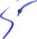 Секретарьтерриториальной избирательной комиссии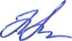 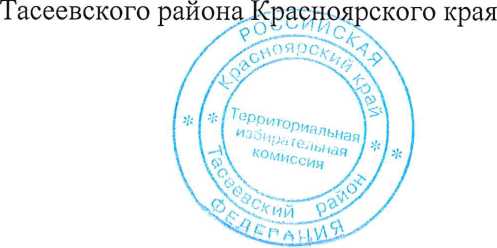 Н.Н.АбрамоваТЕРРИТОРИАЛЬНАЯ ИЗБИРАТЕЛЬНАЯ КОМИССИЯТАСЕЕВСКОГО РАЙОНА КРАСНОЯРСКОГО КРАЯРЕШЕНИЕ«06» июня 2018 годас. Тасеево№47/191О назначении председателяучастковой избирательной комиссии избирательного участка № 1946
Тасеевского района Красноярского краяВ соответствии с пунктом 7 статьи 28 Федерального закона отгода № 67-ФЗ «Об основных гарантиях избирательных прав и права на участие в референдуме граждан Российской Федерации» территориальная избирательная комиссия Тасеевского района Красноярского края РЕШИЛА:Назначить председателем участковой избирательной комиссии избирательного участка № 1946 Тасеевского района Красноярского края Рузиеву Светлану Владимировну, 1985 года рождения, имеющую высшее образование, документоведа II категории структурного подразделения КГБУ «Многофункциональный центр предоставления государственных и муниципальных услуг» в с. Тасеево, предложенную для назначения в состав комиссии Красноярским региональным отделением Политической партии «ЛДПР - Либерально-демократическая партия России».Председателю участковой избирательной комиссии избирательного участка № 1946 Тасеевского района Красноярского края Рузиевой С.В. провести первое организационное заседание участковой избирательной комиссии избирательного участка № 1946 Тасеевского района Красноярского края не позднее 07 июня 2018 года.Направить копию настоящего решения в Избирательную комиссию Красноярского края, участковую избирательную комиссию и разместить на официальном сайте администрации Тасеевского района adm.taseevo.ru в разделе «Выборы»: adm.taseevo.ru/index/tik/0-216.Председательтерриториальной избирательной комиссии
Тасеевского района Красноярского края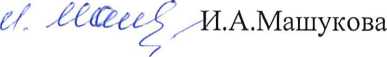 Секретарьтерриториальной избирательной комиссии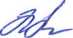 Н.Н. Абрамова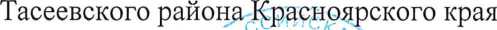 ТЕРРИТОРИАЛЬНАЯ ИЗБИРАТЕЛЬНАЯ КОМИССИЯТАСЕЕВСКОГО РАЙОНА КРАСНОЯРСКОГО КРАЯРЕШЕНИЕ«06» июня 2018 годас. Тасеево№47/192О назначении председателяучастковой избирательной комиссии избирательного участка № 1947
Тасеевского района Красноярского краяВ соответствии с пунктом 7 статьи 28 Федерального закона отгода № 67-ФЗ «Об основных гарантиях избирательных прав и права на участие в референдуме граждан Российской Федерации» территориальная избирательная комиссия Тасеевского района Красноярского края РЕШИЛА:Назначить председателем участковой избирательной комиссии избирательного участка № 1947 Тасеевского района Красноярского края Рядчикову Светлану Геннадьевну, 1987 года рождения, имеющую высшее образование, участкового лесничего Суховского участкового лесничества КГБУ «Усольское лесничество», предложенную для назначения в состав комиссии местным отделением Политической партии СПРАВЕДЛИВАЯ РОССИЯ в Тасеевском районе Красноярского края;Председателю участковой избирательной комиссии избирательного участка № 1947 Тасеевского района Красноярского края Рядчиковой С.Г. провести первое организационное заседание участковой избирательной комиссии избирательного участка № 1947 Тасеевского района Красноярского края не позднее 07 июня 2018 года.Направить копию настоящего решения в Избирательную комиссию Красноярского края, участковую избирательную комиссию и разместить на официальном сайте администрации Тасеевского района adm.taseevo.ru в разделе «Выборы»: adm.taseevo.ru/index/tik/0-216.территориальной избирательной комиссии
Тасеевского района Красноярского края е/. И.А.МашуковаПредседатель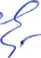 Секретарьтерриториальной избирательной комиссии
Тасеевскс ~	т/"	юкого края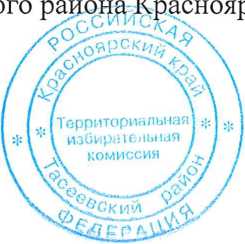 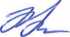 Н.Н.АбрамоваТЕРРИТОРИАЛЬНАЯ ИЗБИРАТЕЛЬНАЯ КОМИССИЯТАСЕЕВСКОГО РАЙОНА КРАСНОЯРСКОГО КРАЯРЕШЕНИЕ«06» июня 2018 годас. Тасеево№47/193О назначении председателяучастковой избирательной комиссии избирательного участка № 1948
Тасеевского района Красноярского краяВ соответствии с пунктом 7 статьи 28 Федерального закона отгода № 67-ФЗ «Об основных гарантиях избирательных прав и права на участие в референдуме граждан Российской Федерации» территориальная избирательная комиссия Тасеевского района Красноярского края РЕШИЛА:Назначить председателем участковой избирательной комиссии избирательного участка № 1948 Тасеевского района Красноярского края Петренко Елену Владимировну, 1987 года рождения, имеющую среднее профессиональное образование, бухгалтера ООО «Универмаг», предложенную для назначения в состав комиссии Красноярским региональным отделением Политической партии «ЛДПР - Либеральнодемократическая партия России».Председателю участковой избирательной комиссии избирательного участка № 1948 Тасеевского района Красноярского края Петренко Е.В. провести первое организационное заседание участковой избирательной комиссии избирательного участка № 1948 Тасеевского района Красноярского края не позднее 07 июня 2018 года.Направить копию настоящего решения в Избирательную комиссию Красноярского края, участковую избирательную комиссию и разместить на официальном сайте администрации Тасеевского района adm.taseevo.ru в разделе «Выборы»: adm.taseevo.ru/index/tik/0-216.Председательтерриториальной избирательной комиссии
Тасеевского района Красноярского края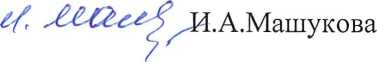 Секретарьтерриториальной избирательной комиссии
Тасеевского района Красноярского края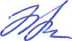 Н.Н.Абрамова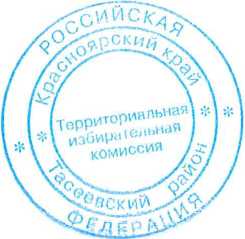 ТЕРРИТОРИАЛЬНАЯ ИЗБИРАТЕЛЬНАЯ КОМИССИЯТАСЕЕВСКОГО РАЙОНА КРАСНОЯРСКОГО КРАЯРЕШЕНИЕ«06» июня 2018 годас. Тасеево№47/194О назначении председателяучастковой избирательной комиссии избирательного участка № 1949
Тасеевского района Красноярского краяВ соответствии с пунктом 7 статьи 28 Федерального закона отгода № 67-ФЗ «Об основных гарантиях избирательных прав и права на участие в референдуме граждан Российской Федерации» территориальная избирательная комиссия Тасеевского района Красноярского края РЕШИЛА:1 .Назначить председателем участковой избирательной комиссии избирательного участка № 1949 Тасеевского района Красноярского края Карпутову Ирину Николаевну, 1970 года рождения, имеющую среднее техническое образование, уборщика служебных помещений МКУ «Техноцентр», предложенную для назначения в состав комиссии Красноярским региональным отделением Политической партии «ЛДПР - Либерально-демократическая партия России».Председателю участковой избирательной комиссии избирательного участка № 1949 Тасеевского района Красноярского края Карпутовой И.Н. провести первое организационное заседание участковой избирательной комиссии избирательного участка № 1949 Тасеевского района Красноярского края не позднее 07 июня 2018 года.Направить копию настоящего решения в Избирательную комиссию Красноярского края, участковую избирательную комиссию и разместить на официальном сайте администрации Тасеевского района adm.taseevo.ru в разделе «Выборы»: adm.taseevo.ru/index/tik/0-216.Председательтерриториальной избирательной комиссии
Тасеевского района Красноярского края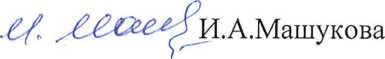 Секретарьтерриториальной избирательной комиссии
Тасеевского района Красноярского края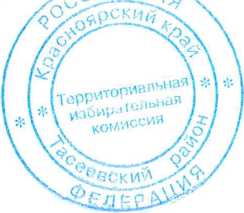 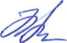 Н.Н.АбрамоваТЕРРИТОРИАЛЬНАЯ ИЗБИРАТЕЛЬНАЯ КОМИССИЯТАСЕЕВСКОГО РАЙОНА КРАСНОЯРСКОГО КРАЯРЕШЕНИЕ«06» июня 2018 годас. Тасеево№47/195О назначении председателяучастковой избирательной комиссии избирательного участка № 1950
Тасеевского района Красноярского краяВ соответствии с пунктом 7 статьи 28 Федерального закона отгода № 67-ФЗ «Об основных гарантиях избирательных прав и права на участие в референдуме граждан Российской Федерации» территориальная избирательная комиссия Тасеевского района Красноярского края РЕШИЛА:Назначить председателем участковой избирательной комиссииизбирательного участка № 1950 Тасеевского района Красноярского края Слученко Олесю Николаевну, 1984 года рождения, имеющую среднее полное (общее) образование, менеджера по продажам СДО №	8646/0419Красноярского отделения № 8646 ПАО «Сбербанк России», предложенную для назначения в состав комиссии местным отделением Политической партии СПРАВЕДЛИВАЯ РОССИЯ в Тасеевском районе Красноярского края.Председателю участковой избирательной комиссии избирательного участка № 1950 Тасеевского района Красноярского края Слученко О.Н. провести первое организационное заседание участковой избирательной комиссии избирательного участка № 1950 Тасеевского района Красноярского края не позднее 07 июня 2018 года.Направить копию настоящего решения в Избирательную комиссию Красноярского края, участковую избирательную комиссию и разместить на официальном сайте администрации Тасеевского района adm.taseevo.ru в разделе «Выборы»: adm.taseevo.ru/index/tik/0-216.Председательтерриториальной избирательной комиссии
Тасеевского района Красноярского края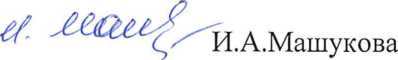 Секретарьтерриториальной избирательной комиссии
Тасеевского района Красноярского края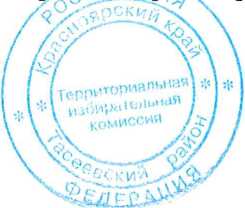 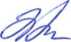 Н.Н.АбрамоваТЕРРИТОРИАЛЬНАЯ ИЗБИРАТЕЛЬНАЯ КОМИССИЯТАСЕЕВСКОГО РАЙОНА КРАСНОЯРСКОГО КРАЯРЕШЕНИЕ«06» июня 2018 годас. Тасеево№47/196О назначении председателяучастковой избирательной комиссии избирательного участка № 1952
Тасеевского района Красноярского краяВ соответствии с пунктом 7 статьи 28 Федерального закона отгода № 67-ФЗ «Об основных гарантиях избирательных прав и права на участие в референдуме граждан Российской Федерации» территориальная избирательная комиссия Тасеевского района Красноярского края РЕШИЛА:1 .Назначить председателем участковой избирательной комиссии избирательного участка № 1952 Тасеевского района Красноярского края Исаеву Любовь Михайловну, 1962 года рождения, имеющую среднее профессиональное образование, кассира автокассы Тасеевского филиала ГПКК «Краевое автотранспортное предприятие», предложенную для назначения в состав комиссии Красноярским региональным отделением Политической партии «ЛДПР-Либерально-демократическая партия России».Председателю участковой избирательной комиссии избирательного участка № 1952 Тасеевского района Красноярского края Исаевой Л.М. провести первое организационное заседание участковой избирательной комиссии избирательного участка № 1952 Тасеевского района Красноярского края не позднее 07 июня 2018 года.Направить копию настоящего решения в Избирательную комиссию Красноярского края, участковую избирательную комиссию и разместить на официальном сайте администрации Тасеевского района adm.taseevo.ru в разделе «Выборы»: adm.taseevo.ru/index/tik/0-216.Председательтерриториальной избирательной комиссии
Тасеевского района Красноярского края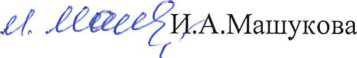 Секретарьтерриториальной избирательной комиссии
Тасеевского района Красноярского края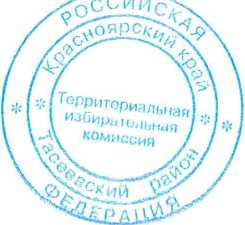 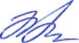 Н.Н.АбрамоваТЕРРИТОРИАЛЬНАЯ ИЗБИРАТЕЛЬНАЯ КОМИССИЯТАСЕЕВСКОГО РАЙОНА КРАСНОЯРСКОГО КРАЯРЕШЕНИЕ«06» июня 2018 года	сТасеево	№47/197О назначении председателяучастковой избирательной комиссии избирательного участка № 1953
Тасеевского района Красноярского краяВ соответствии с пунктом 7 статьи 28 Федерального закона отгода № 67-ФЗ «Об основных гарантиях избирательных прав и права на участие в референдуме граждан Российской Федерации» территориальная избирательная комиссия Тасеевского района Красноярского края РЕШИЛА:Назначить председателем участковой избирательной комиссии избирательного участка № 1953 Тасеевского района Красноярского края Проценко Михаила Александровича, 1986 года рождения, имеющего среднее профессиональное образование, фельдшера скорой медицинской помощи КГБУЗ «Тасеевская районная больница», предложенного для назначения в состав комиссии местным отделением Политической партии СПРАВЕДЛИВАЯ РОССИЯ в Тасеевском районе Красноярского края.Председателю участковой избирательной комиссии избирательного участка № 1953 Тасеевского района Красноярского края Проценко М.А. провести первое организационное заседание участковой избирательной комиссии избирательного участка № 1953 Тасеевского района Красноярского края не позднее 07 июня 2018 года.Направить копию настоящего решения в Избирательную комиссию Красноярского края, участковую избирательную комиссию и разместить на официальном сайте администрации Тасеевского района adm.taseevo.ru в разделе «Выборы»: adm.taseevo.ru/index/tik/0-216.Председательтерриториальной избирательной комиссии
Тасеевского района Красноярского краяСекретарьтерриториальной избирательной комиссииТасеевского района КраснофёсШло/ктяAAEt и (А А с\ /■■U. Л i (и ,Д-А.Машукова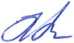 Н.Н.АбрамоваТЕРРИТОРИАЛЬНАЯ ИЗБИРАТЕЛЬНАЯ КОМИССИЯТАСЕЕВСКОГО РАЙОНА КРАСНОЯРСКОГО КРАЯРЕШЕНИЕ«06» июня 2018 годас Тасеево№47/198О назначении председателяучастковой избирательной комиссии избирательного участка № 1977
Тасеевского района Красноярского краяВ соответствии с пунктом 7 статьи 28 Федерального закона отгода № 67-ФЗ «Об основных гарантиях избирательных прав и права на участие в референдуме граждан Российской Федерации» территориальная избирательная комиссия Тасеевского района Красноярского края РЕШИЛА:Назначить председателем участковой избирательной комиссии избирательного участка № 1977 Тасеевского района Красноярского края Радченко Людмилу Александровну, 1969 года рождения, имеющую высшее образование, главного специалиста отдела образования администрации Тасеевского района, предложенную для назначения в состав комиссии местным отделением Политической партии СПРАВЕДЛИВАЯ РОССИЯ в Тасеевском районе Красноярского края.Председателю участковой избирательной комиссии избирательного участка № 1977 Тасеевского района Красноярского края Радченко Л.А. провести первое организационное заседание участковой избирательной комиссии избирательного участка № 1977 Тасеевского района Красноярского края не позднее 07 июня 2018 года.Направить копию настоящего решения в Избирательную комиссию Красноярского края, участковую избирательную комиссию и разместить на официальном сайте администрации Тасеевского района adm.taseevo.ru в разделе «Выборы»: adm.taseevo.ru/index/tilc/0-216.Председательтерриториальной избирательной комиссии
Тасеевского района Красноярского края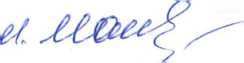 И.А.МашуковаСекретарьтерриториальной избирательной комиссии
Тасеевского района Красноярского края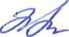 Н.Н.АбрамоваТЕРРИТОРИАЛЬНАЯ ИЗБИРАТЕЛЬНАЯ КОМИССИЯТАСЕЕВСКОГО РАЙОНА КРАСНОЯРСКОГО КРАЯРЕШЕНИЕ«06» июня 2018 годас. Тасеево№47/199О назначении председателяучастковой избирательной комиссии избирательного участка № 2079
Тасеевского района Красноярского краяВ соответствии с пунктом 7 статьи 28 Федерального закона отгода № 67-ФЗ «Об основных гарантиях избирательных прав и права на участие в референдуме граждан Российской Федерации» территориальная избирательная комиссия Тасеевского района Красноярского края РЕШИЛА:1 .Назначить председателем участковой избирательной комиссии избирательного участка № 2079 Тасеевского района Красноярского края Годунову Наталью Васильевну, 1977 года рождения, имеющую высшее образование, главного бухгалтера ООО «Тасеевский элеватор», предложенную для назначения в состав комиссии местным отделением Политической партии СПРАВЕДЛИВАЯ РОССИЯ в Тасеевском районе Красноярского края.Председателю участковой избирательной комиссии избирательного участка № 2079 Тасеевского района Красноярского края Годуновой Н.В. провести первое организационное заседание участковой избирательной комиссии избирательного участка № 2079 Тасеевского района Красноярского края не позднее 07 июня 2018 года.Направить копию настоящего решения в Избирательную комиссию Красноярского края, участковую избирательную комиссию и разместить на официальном сайте администрации Тасеевского района adm.taseevo.ru в разделе «Выборы»: adm.taseevo.m/index/tik/0-216.Председательтерриториальной избирательной комиссии
Тасеевского района Красноярского края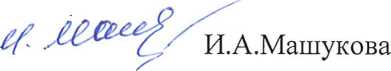 Секретарьтерриториальной избирательной комиссии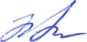 Н.Н.Абрамова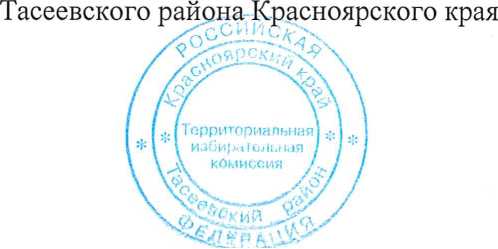 / /А/Y \ \I ЫТорриториальная \ J1 :Н Г 1 V1абирательнай III\ \АКОМИССИЙ / j. / /У,л/ /